Étude de cas : Brique Tetra PakL'environnement chez Tetra PakVoici un communiqué de Tetra Pak France :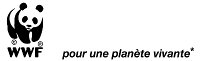 A une époque où chacun prend conscience de la fragilité des équilibres économiques, sociaux et environnementaux, il est urgent de réinventer des modes de vie durables et compatibles avec la protection de la nature.Chez Tetra Pak France, nous travaillons chaque jour pour que nos emballages réalisent l’équilibre nécessaire entre la protection du produit (première fonction d’un emballage), nos objectifs commerciaux et le respect de l’environnement. Depuis notre origine, nous avons été convaincus que la protection de l’environnement pouvait être un véritable levier de croissance et une source de création de valeur.C’est pour cela que nous avons toujours veillé à minimiser l’impact de notre activité sur l’environnement en faisant le choix du renouvelable et d’une utilisation minimale des ressources épuisables de la planète.Cette philosophie, nous avons voulu qu’elle se traduise par une politique environnementale ambitieuse. Aux côtés de notre partenaire, le WWF, nous avons défini une démarche de progrès pour réduire les impacts écologiques de l’entreprise. Nous nous donnons les moyens d’atteindre l’excellence environnementale en particulier sur la gestion durable des ressources renouvelables, le recyclage de nos emballages et la réduction de nos émissions de  de 10% entre 2005 et 2010 dans le cadre du programme Climate Savers. (Source http://www.tetrapak.com)L'ACV des emballages Tetra PakLes résultats de l’étude que nous avons fait réaliser par Bio Intelligence Service en 2008 ont été validés par des personnes expertes et indépendantes.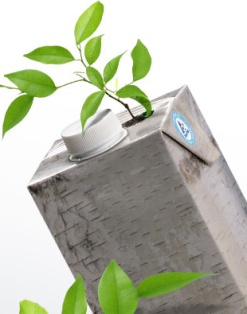 Ces résultats nous permettent d’affirmer que l'emballage de Tetra Pak a de loin l’empreinte écologique la plus faible dans les catégories étudiées (lait, jus de fruits et conserve), tant en termes d’émissions de gaz à effet de serre, que de consommation des ressources naturelles et énergies non renouvelables (Source – étude ACV de Bio Intelligence Service - Avril 2008)Questionnaire :Les questions sont basées sur la synthèse de l’Analyse de Cycle de Vie comparative des emballages Tetra Pak. L’ACV complète est également à votre disposition (dossier ressources) pour plus d’information.ObjectifsIdentifier le ou les objectifs de ces études.Quelles sont les produits comparés dans cette étude ?Quelle est leur fonction ? (critère, niveau)Inventaire du cycle de vieQu’est-ce qu’un cycle de vie et quelles en sont les étapes ?Qu’est-ce qu’un périmètre d’étude et quel est son rôle ?Quelles sont les hypothèses posées pour cette étude et à quelle étape de cycle de vie correspond-elle ?Calculs des impacts Identifier les ressources consommées.Où pouvons-nous retrouver des pollutions ?Classer les impacts retenus dans cette synthèse dans différentes catégories.Quels sont les scénarii possibles de fin de vie ?Pourquoi prendre en compte le mix énergétique des pays ?Résultats pour le conditionnement de jus de fruitLe « eq » qui suit l’unité de l’impact réchauffement climatique signifie équivalent, pourquoi une telle unité ?Comment sont exprimés les résultats des impacts ?Pour chaque produit quel est l’impact le plus fort ?A propos de l’impact GWP 100, pour chaque produit, sur quelle phase du cycle de vie est-il préférable d’agir ?Pourquoi le verre, en fin de vie, a-t-il un impact négatif ?Que peut-on conclure sur les impacts environnementaux en s’appuyant sur cette ACV ?